UNIVERSIDADE DE SÃO PAULOINSTITUTO DE CIÊNCIAS BIOMÉDICASPós-GraduaçãoIlmo. Sra. Profa. Dra. CAROLINA DEMARCHI MUNHOZDD. Presidente da Comissão de Pós-Graduação doInstituto de Ciências Biomédicas daUniversidade de São Paulo____________________________________________, tendo cumprido todas as exigências para o ingresso no Programa de Pós-Graduação em MICROBIOLOGIA, em nível de XXXXXX vem REQUERER A SUA MATRICULA INICIAL junto ao referido Programa.São Paulo,     /     /	______________________________________De Acordo:____________________________________Prof(a) Dr(a).                        Orientador(a)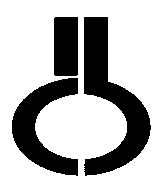 